Об утверждении формы соглашения о перераспределении земельных участков, находящихся в муниципальной собственности или государственная собственность на которые не разграничена, и земельных участков, находящихся в частной собственностиВ соответствии со статьей 39.28 Земельного кодекса Российской Федерации, администрации Ибресинского района Чувашской Республикипостановляет:1. Утвердить форму соглашения о перераспределении земельных участков, находящихся в муниципальной собственности или государственная собственность на которые не разграничена, и земельных участков, находящихся в частной собственности (приложение).2. Контроль над выполнением настоящего постановления возложить на отдел экономики и управления имуществом администрации Ибресинского района.  3. Настоящее постановление вступает в силу со дня его официального опубликования.Глава администрацииИбресинского района							С.В. Горбунов Ермошкин М.П.(8-83538) 2-33-33, economy@ibresi.cap.ruСОГЛАШЕНИЕ №___о перераспределении земельных участков, находящихся в муниципальной собственности или государственная собственность на которые не разграничена, и земельных участков, находящихся в частной собственностип. Ибреси                                                                                                     «____»  ___________  201__г.     Администрация  Ибресинского района Чувашской Республики,  в лице главы  администрации Ибресинского района ________________________, действующего на основании Устава, ОГРН 1022102029949, юридический адрес: Чувашская Республика, Ибресинский район, п. Ибреси, ул. Маресьева, д. 49, именуемая в дальнейшем «Сторона -1», с одной стороны, и гражданин  ______________________________________ паспорт, выдан России по Чувашской Республике в _____________________________, зарегистрирован  по адресу: ____________________________________________именуемый в дальнейшем «Сторона - 2», с другой стороны, вместе именуемые в дальнейшем «Стороны», заключили настоящее Соглашение о нижеследующем:1. Предмет соглашения       1.Стороны достигли соглашения о перераспределении земельного участка по адресу: Чувашская Республика, Ибресинский район, __________________________, площадью _________кв.м., кадастровый номер _________________________, выписка из ЕГРП на недвижимое имущество и сделок с ним №______________________ от «__»_________ г., о чем в едином государственном реестре прав на недвижимое имущество и сделок с ним сделана запись регистрации ____________________, находящегося в собственности «Сторона-2», (далее - Участок №1) и земельного участка площадью _____ кв.м., государственная собственность на которые не разграничена (далее - Участок №2), в результате которого образовался земельный участок (далее - Участок №3) по адресу: Чувашская Республика, Ибресинский район, ________________________________________________________, площадью ________ кв.м., кадастровый номер ____________________________, который переходит в собственность Стороны-2       1.1. Участок №3 образован из Участка №1 и Участка №2.       1.2. В соответствии с настоящим Соглашением площадь Участка №1 увеличилась ___________________ кв.м., Стороне-2 переходит право собственности на земельный участок площадью ___________________ кв.м.2. Размер платы за увеличение площади       2.1. В соответствии с настоящим  соглашением  размер платы за увеличение площади Участка №1, находящегося в частной собственности, в результате его перераспределения с земельным участком, государственная собственность на которые не разграничена, составляет _____________________ рубль _________ копеек,  согласно постановлению Кабинета Министров Чувашской Республики от 13.05.2015  №179 «Об утверждении Правил определения размера платы за увеличение площади земельных участков, находящихся в частной собственности, в результате перераспределения таких земельных участков, находящихся в государственной собственности Чувашской Республики, земель или земельных участков, государственная собственность на которые не разграничена».       2.2. Оплата стоимости земельного участка в сумме, указанной в пункте №2 настоящего Соглашения, производится Стороной-2 в течение 10 дней с момента получения проекта Соглашения Стороной -2 путем внесения денежных средств на счет Управления Федерального казначейства по Чувашской Республике (администрация Ибресинского района Чувашской Республики), р/с № 40101810900000010005, БИК 049706001, ИНН 2105002182, КПП 210501001, ОКТМО 97613151, л/счет 04153000990, КБК 90311406013050000430  – Доходы от продажи земельных участков, государственная собственность  на которые не разграничена и  которые  расположены  в границах межселенных территорий муниципальных районов.3. Обязательства и ответственность сторон     3.1. Сторона-2 обязана:-использовать образованный участок в соответствии с его целевым назначением и принадлежностью к той или иной категории земель и разрешенным использованием, которые не должны наносить вред окружающей среде, в том числе земле как природному объекту;-не допускать действий, приводящих к ухудшению качественных характеристик Участка №3, экологической обстановки территории, а также загрязнению Участка №3;-выполнять в соответствии с требованиями эксплуатационных служб условия эксплуатации подземных и надземных коммуникаций, сооружений, дорог, проездов, и т.п., не препятствовать их ремонту и обслуживанию, а также выполнять иные требования, вытекающие из установленных в соответствии с законодательством Российской Федерации ограничений прав на Участок, в том числе соблюдать ограничения и обременения, указанные в кадастровом паспорте Участка №3, прилагаемом к Соглашению;-соблюдать при использовании образованного участка требования градостроительных регламентов, строительных, экологических, санитарно-гигиенических, противопожарных и иных установленных уполномоченными органами правил и нормативов;3.2. Во всем, что не предусмотрено в настоящем Соглашении, Стороны руководствуются законодательством Российской Федерации.3.3. Стороны несут ответственность за невыполнение или ненадлежащее выполнение условий Соглашения в соответствии с законодательством Российской Федерации.Особые условия4.1. Все изменения и дополнения к Соглашению действительны, если они совершены в письменной форме и подписаны уполномоченными лицами.4.2. Ограничения использования и обременения, установленные до заключения Соглашения, сохраняются вплоть до их прекращения в порядке, установленном законодательством Российской Федерации.Рассмотрение споров5. Все споры и разногласия, которые могут возникнуть из настоящего Соглашения, будут разрешаться, по возможности, путем переговоров между Сторонами, а при невозможности разрешения споров путем переговоров, Стороны передают их на рассмотрение в суд.Заключительные положения6.1. Данное Соглашение является основанием для регистрации права собственности на Участок №3 в Управлении Федеральной службы государственной регистрации, кадастра и картографии по Чувашской Республике и погашения права собственности, снятия с государственного учета Участка №1.6.2. В качестве неотъемлемой части Соглашения к нему прилагается кадастровый паспорт земельного участка №3.6.3. Настоящее Соглашение составлено в трех экземплярах, имеющих одинаковую юридическую силу, и передается: один экземпляр- Стороне-1; один экземпляра- Стороне-2; один экземпляр -Управлению Федеральной службы государственной регистрации, кадастра и картографии по Чувашской Республике, осуществляющему государственную регистрацию права собственности на образованный земельный участок.Подписи сторон:Акт приема-передачи земельного участка  п. Ибреси 			                                                                   «__» _____________  201__ г.     Администрация Ибресинского района Чувашской Республики, в лице главы администрации Ибресинского района _____________________________________, действующего на основании Устава, ОГРН 1022102029949, юридический адрес: Чувашская Республика, Ибресинский район, п. Ибреси, ул. Маресьева, д. 49, именуемый(ая)  в дальнейшем Сторона- 1,  с одной стороны,   и __________________________________, паспорт, выдан  ___________________________, зарегистрирован  по адресу: ________________________________________, именуемый (ая) в дальнейшем Сторона- 2 с другой стороны, вместе именуемые Стороны, подписали настоящий акт приема-передачи земельного участка к Соглашению  №_____ о перераспределении земельных участков  от  «___» _________________ 201__г.  (далее - Соглашение) о нижеследующем: Сторона- 1 в соответствии с настоящим актом передал Стороне- 2 в собственность, а Сторона- 2 приняла следующее недвижимое имущество:Претензий у Стороны 1 к Стороне 2 по передаваемому недвижимому имуществу и документам не имеется.Подписав настоящий акт, Стороны подтверждают, что обязательства Сторон по приему-передаче недвижимого имущества по Соглашению исполнены Сторонами надлежащим образом.Настоящий акт подписан в 3 (трех) подлинных экземплярах  по одному для каждой из Сторон и один экземпляр для регистрирующего органа.Подписи сторон:              Сторона- 1                                                                               Сторона -2____________ /_____________/                                                              ___________ /ЧĂВАШ РЕСПУБЛИКИ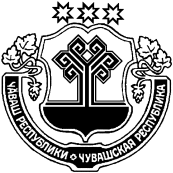 ЧУВАШСКАЯ РЕСПУБЛИКАЙĚПРЕÇ РАЙОНĚН АДМИНИСТРАЦИЙĚЙЫШĂНУ10.04.2017 г.           173 №Йěпреç поселокěАДМИНИСТРАЦИЯ ИБРЕСИНСКОГО РАЙОНАПОСТАНОВЛЕНИЕ10.04.2017 г.        № 173поселок ИбресиСторона-1____________ (МП, подпись)Сторона-2____________ ( подпись)№Наименование объектаНазначение имуществаМесто расположенияКадастровый номерОбщая площадь, кв.м.Стоимость, руб.1Земельный участок